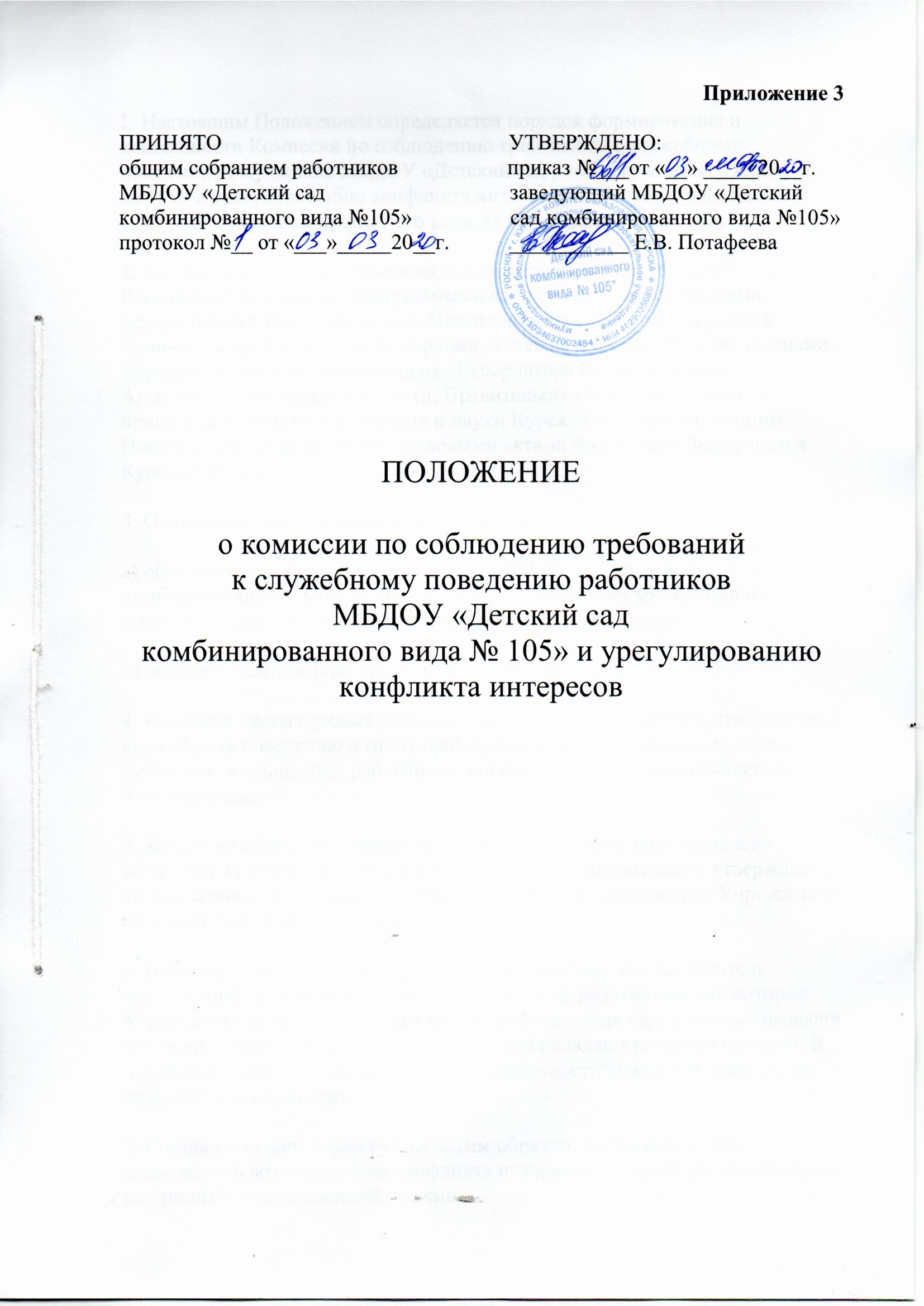 1. Настоящим Положением определяется порядок формирования идеятельности Комиссии по соблюдению требований к служебномуповедению работников МБДОУ «Детский сад комбинированного вида№ 105» и урегулированию конфликта интересов, образуемого в МБДОУ«Детский сад комбинированного вида № 105» (далее - комиссия).2. Комиссия в своей деятельности руководствуется КонституциейРоссийской Федерации, федеральными конституционными законами,федеральными законами, актами Президента Российской Федерации иПравительства Российской Федерации, Уставом Курской области, законамиКурской области, постановлениями Губернатора Курской области.Администрации Курской области, Правительства Курской области,приказами комитета образования и науки Курской области, настоящимПоложением, а также иными правовыми актами Российской Федерации иКурской области.3. Основными задачами комиссии являются:а) обеспечение соблюдения работниками МБДОУ «Детский садкомбинированного вида № 105» (далее – Учреждение) требований опредотвращении или урегулировании конфликта интересов;б) осуществление мер по предупреждению коррупции.4. Комиссия рассматривает вопросы, связанные с соблюдением требований кслужебному поведению и (или) требований об урегулировании конфликтаинтересов, в отношении работников, состоящих в трудовых отношениях сУчреждением.5. Комиссия образуется приказом заведующего Учреждением (далее -комитета) из числа работников Учреждения. Указанным актом утверждаютсясостав комиссии и порядок её работы. При этом заведующий Учреждением не может быть членом комиссии.6. В состав комиссии входят председатель комиссии, его заместитель,назначаемый заведующим Учреждения из числа работников, для которыхУчреждение является основным местом работы, секретарь и члены комиссии.Все члены комиссии при принятии решений обладают равными правами. Вотсутствие председателя комиссии его обязанности исполняет заместительпредседателя комиссии.7. Состав комиссии формируется таким образом, чтобы исключитьвозможность возникновения конфликта интересов, который мог бы повлиятьна принимаемые комиссией решения.8. Заседание комиссии считается правомочным, если на нем присутствует неменее двух третей от общего числа членов комиссии.9. При возникновении прямой или косвенной личной заинтересованностичлена комиссии, которая может привести к конфликту интересов прирассмотрении вопроса, включенного в повестку дня заседания комиссии, онобязан до начала заседания заявить об этом. В таком случаесоответствующий член комиссии не принимает участия в рассмотренииуказанного вопроса.10. Основаниями для проведения заседания комиссии являются:а) представление заведующего Учреждением материалов проверки,свидетельствующих о несоблюдении работником Учреждения требований кслужебному поведению и (или) требований об урегулировании конфликтаинтересов;б) представление заведующего Учреждением или любого члена комиссии,касающееся обеспечения соблюдения работником Учреждения требований кслужебному поведению и (или) требований об урегулировании конфликтаинтересов либо осуществления в Учреждении мер по предупреждениюкоррупции.11. Комиссия не рассматривает сообщения о преступлениях иадминистративных правонарушениях, а также анонимные обращения, непроводит проверки по фактам нарушения служебной дисциплины.12. Заведующий Учреждением при поступлении к нему в установленномпорядке информации, содержащей основания для проведения заседаниякомиссии:а) в 3 -х дневный срок назначает дату заседания комиссии. При этом датазаседания комиссии не может быть назначена позднее семи дней со дняпоступления указанной информации;б) организует ознакомление работника, в отношении которого комиссиейрассматривается вопрос о соблюдении требований к служебному поведениюи (или) требований об урегулировании конфликта интересов, егопредставителя, членов комиссии и других лиц, участвующих в заседаниикомиссии, с информацией, поступившей работнику Учреждения,ответственному за работу по профилактике коррупционных и иныхправонарушений, и с результатами ее проверки.13. Заседание комиссии проводится в присутствии работника, в отношениикоторого рассматривается вопрос о соблюдении требований к служебномуповедению и (или) требований об урегулировании конфликта интересов. Приналичии письменной просьбы работника о рассмотрении указанного вопросабез его участия заседание комиссии проводится в его отсутствие. В случаенеявки работника или его представителя на заседание комиссии приотсутствии письменной просьбы работника о рассмотрении указанноговопроса без его участия рассмотрение вопроса откладывается. В случаевторичной неявки работника или его представителя без уважительныхпричин комиссия может принять решение о рассмотрении указанноговопроса в отсутствие работника.14. На заседании комиссии заслушиваются пояснения работника (с егосогласия) и иных лиц, рассматриваются материалы по существупредъявляемых работнику претензий, а также дополнительные материалы.15. Члены комиссии и лица, участвовавшие в ее заседании, не вправеразглашать сведения, ставшие им известными в ходе работы комиссии.16. По итогам рассмотрения вопроса комиссия принимает одно изследующих решений:а) установить, что работник соблюдал требования к служебному поведению и(или) требования об урегулировании конфликта интересов:б) установить, что работник не соблюдал требования к служебномуповедению и (или) требования об урегулировании конфликта интересов. Вэтом случае комиссия рекомендует заведующему Учреждением указатьработнику на недопустимость нарушения требований к служебномуповедению и (или) требований об урегулировании конфликта интересов либоприменить к работнику конкретную меру ответственности.17. Решения комиссии принимаются тайным голосованием (если комиссия непримет иное решение) простым большинством голосов присутствующих назаседании членов комиссия.18. Решения комиссии оформляются протоколами, которые подписываютчлены комиссии, принимавшие участие в ее заседании. Решения комиссииносят для заведующего Учреждением рекомендательный характер.19. В протоколе заседания комиссии указываются:а) дата заседания комиссии, фамилии, имена, отчества членов комиссии идругих лиц, присутствующих на заседании;б) формулировка каждого из рассматриваемых на заседании комиссиивопросов с указанием фамилии, имени, отчества, должности работника, вотношении которого рассматривается вопрос о соблюдении требований кслужебному поведению и (или) требований об урегулировании конфликтаинтересов;в) предъявляемые к работнику претензии, материалы, на которых ониосновываются;г) содержание пояснений работника и других лиц по существупредъявляемых претензий;д) фамилии, имена, отчества выступивших на заседании лиц и краткоеизложение их выступлений;е) источник информации, содержащей основания для проведения заседаниякомиссии, дата поступления информации;ж) другие сведения;з) результаты голосования;и) решение и обоснование его принятия.20. Член комиссии, несогласный с ее решением, вправе в письменной формеизложить свое мнение, которое подлежит обязательному приобщению кпротоколу заседания комиссии и с которым работник должен бытьознакомлен.21. Копии протокола заседания комиссии в 3-х дневный срок со днязаседания направляются заведующему Учреждением, полностью или в видевыписок из него - работнику, а также по решению комиссии - инымзаинтересованным лицам.22. Заведующий Учреждением обязан рассмотреть протокол заседаниякомиссии и вправе учесть в пределах своей компетенции, содержащиеся внем рекомендации при принятии решения о применении к работнику мерответственности, предусмотренных нормативными правовыми актамиРоссийской Федерации, а также по иным вопросам организациипротиводействия коррупции. О рассмотрении рекомендаций комиссии ипринятом решении заведующий Учреждением в письменной формеуведомляет комиссию в месячный срок со дня поступления к нему протоколазаседания комиссии. Решение заведующего Учреждением оглашается наближайшем заседании комиссии и принимается к сведению без обсуждения.23. В случае установления комиссией признаков дисциплинарного проступкав действиях (бездействии) работника информация об этом представляетсязаведующему Учреждением для решения вопроса о применении к работникумер ответственности, предусмотренных нормативными правовыми актамиРоссийской Федерации.24. В случае установления комиссией факта совершения работникомдействия (факта бездействия), содержащего признаки административногоправонарушения или состава преступления, заведующий Учреждением обязан передать информацию о совершении указанного действия (бездействии) и подтверждающие такой факт документы в правоприменительные органы в 3-х дневный срок, а при необходимости - немедленно.25. Копия протокола заседания комиссии или выписка из него приобщается кличному делу работника, в отношении которого рассмотрен вопрос особлюдении требований к служебному поведению и (или) требованийурегулировании конфликта интересов.26. Организационно-техническое и документационное обеспечениедеятельности комиссии, а также информирование членов комиссии овопросах, включенных в повестку дня, о дате, времени и месте проведениязаседания, ознакомление членов комиссии с материалами, представляемымидля обсуждения на заседании комиссии, осуществляется работникомУчреждения, ответственным за работу по профилактике коррупционных ииных правонарушений.